ORZECZENIE LEKARSKIE DOTYCZACE KSZTAŁCENIA Medical certificate concerning studies Imię i Nazwisko.............................................................................................................................Name and SurnameData urodzenia ....................................………….date of birthMoże podjąć kształcenie na Uniwersytecie Medycznym w Białymstoku na Wydziale Lekarskim This is to confirm that there are no contraindications to study at Medical University of Bialystok at Faculty of Medicine Są przeciwwskazania do podjęcia kształcenia na Uniwersytecie Medycznym  w        Białymstoku  na Wydziale LekarskimThis is to confirm that there are contraindications to study at Medical University of Białystok at Faculty of MedicineZalecenia:                .........................................................................................................................RecommendationsData następnego badania (obowiązkowe):   …………………………………………………………………...............................................The date of next medical examination (obligatory)Orzeczenie wydano uwzględniając narażenie na czynniki biologiczne, drobnoustroje chorobotwórcze, czynniki chemiczne o działaniu uczulająco-drażniącym  i pracę przy monitorze ekranowym.The certificate has been issued after considering hazards created by  biological factors, pathogenic micro-organisms, chemical agents causing allergy and irritation as well as exposure to the display screen........................................						............................................              data								pieczęć i podpis lekarza	       date							              doctor’s stamp and signature* zaznacz właściwe/select the appropriate  MEDICAL UNIVERSITY OF BIAŁYSTOK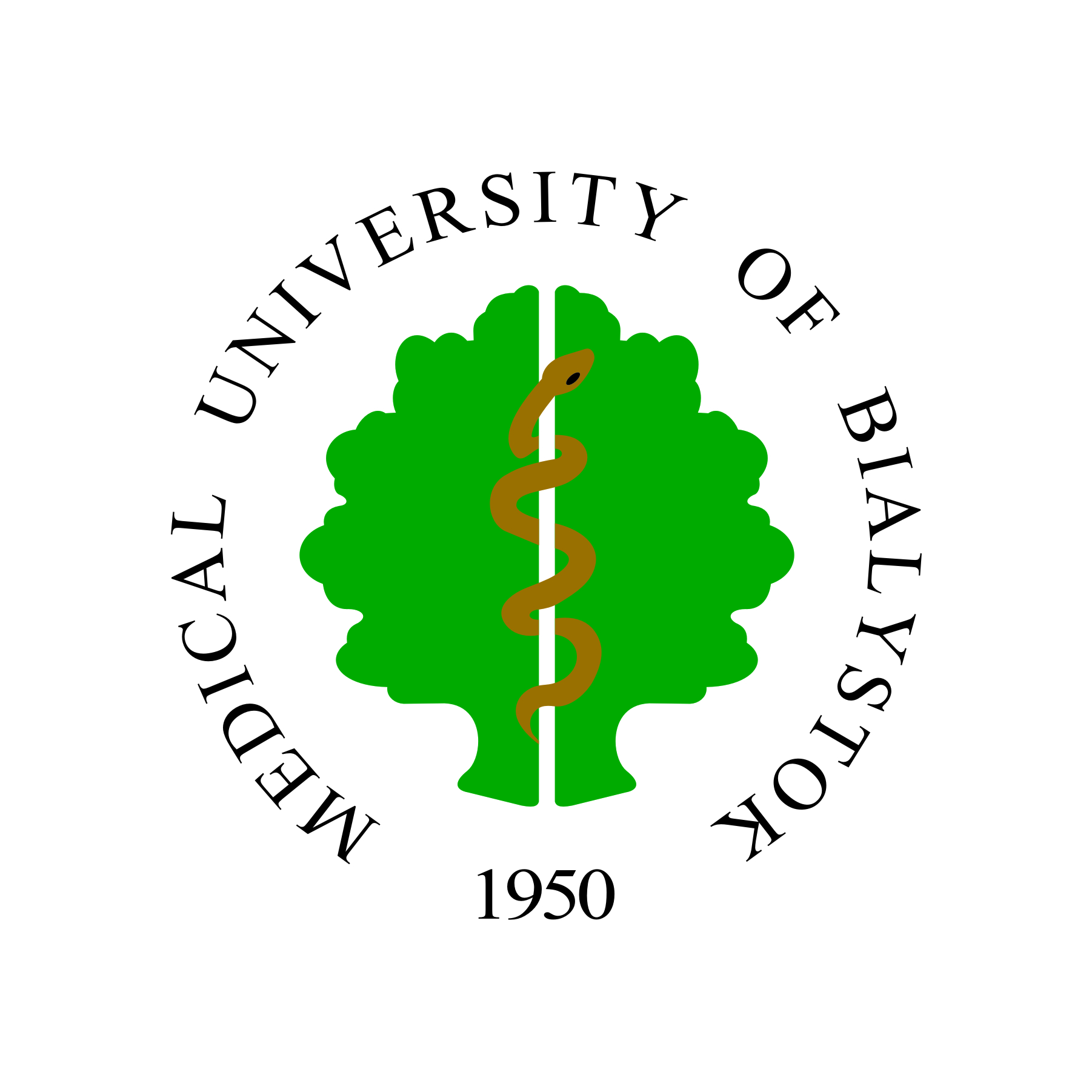  FACULTY OF MEDICINE WITH DIVISION OF DENTISTRYAND DIVISION OF MEDICAL EDUCATION IN ENGLISH              ul. Kilińskiego 1, 15-089 Białystok, Poland	